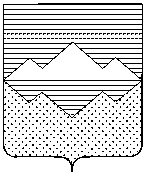 АДМИНИСТРАЦИЯСУЛЕИНСКОГО ГОРОДСКОГО ПОСЕЛЕНИЯСАТКИНСКОГО МУНИЦИПАЛЬНОГО РАЙОНАЧЕЛЯБИНСКОЙ ОБЛАСТИПОСТАНОВЛЕНИЕот __________   года _____Об утверждении Положения об организации и осуществлении муниципального контроля в области торговой деятельности   Сулеинского городского поселения.В соответствии с Федеральным законом от 06.10.2003 № 131-ФЗ «Об общих принципах организации местного самоуправления в Российской Федерации», Федеральным законом от 26.12.2008 № 294-ФЗ «О защите прав юридических лиц и индивидуальных предпринимателей при осуществлении государственного контроля (надзора) и муниципального контроля», Уставом Сулеинского городского поселения.ПОСТАНОВЛЯЮ:Утвердить прилагаемое Положение об организации и осуществлении муниципального контроля в области торговой деятельности Сулеинского городского поселения.Опубликовать настоящее Постановление на сайте Саткинского муниципального района на странице Сулеинского городского поселения;Контроль за исполнением настоящего решения возложить специалиста 2 категории Латифьнову Лилию Рафитовну.  Глава Сулеинского городского поселения                                            В.Г. Губайдуллина                                                                               ПОЛОЖЕНИИЕ к Постановлению   Сулеинского городского поселенияот «___» _______ 2019 года № ___Положение об организации и осуществлении муниципального контроля в области торговой деятельности Сулеинского городского поселения1. Настоящее Положение устанавливает в соответствии со ст. 17.1 Федерального закона от 06.10.2003 № 131-ФЗ "Об общих принципах организации местного самоуправления в Российской Федерации", Федеральным законом от 28.12.2009 № 381-ФЗ «Об основах государственного регулирования торговой деятельности в Российской Федерации», Федеральным законом от 26.12.2008 № 294-ФЗ "О защите прав юридических лиц и индивидуальных предпринимателей при осуществлении государственного контроля (надзора) и муниципального контроля"  порядок организации и осуществления муниципального контроля в области торговой деятельности Сулеинского городского поселения (далее – муниципальный контроль).2. Задачами муниципального контроля муниципальный контроль в области торговой деятельности являются: - проверка соблюдения юридическими лицами, индивидуальными предпринимателями, требований в области торговой деятельности;- предупреждение, выявление и пресечение нарушений требований законодательства в области торговой деятельности.3. Муниципальный контроль за соблюдением требований в области торговой деятельности юридическими лицами, индивидуальными предпринимателями осуществляется в порядке, установленном Федеральным законом от 26.12.2008 № 294-ФЗ "О защите прав юридических лиц и индивидуальных предпринимателей при осуществлении государственного контроля (надзора) и муниципального контроля".  4. Муниципальный контроль осуществляется Администрацией Сулеинского городского поселения.Муниципальный контроль осуществляется во взаимодействии с органами контроля (надзора) в соответствующей сфере деятельности, федеральными органами исполнительной власти, органами исполнительной власти Челябинской области, организациями независимо от организационно-правовых форм и форм собственности.	5. Должностные лица, имеющие право на осуществление муниципального контроля (далее – должностные лица), назначаются распоряжением Главы Сулеинского городского поселения. 	6. Должностные лица в порядке, установленном законодательством Российской Федерации, имеют право:1) запрашивать и получать на основании мотивированных письменных запросов от органов государственной власти, органов местного самоуправления, юридических лиц, индивидуальных предпринимателей информацию и документы, необходимые для проверки соблюдения обязательных требований (далее - проверка);2) рассматривать заявления, обращения и жалобы физических и юридических лиц по фактам нарушения законодательства в сфере торговли (услуг);3) посещать торговые объекты по предъявлении служебного удостоверения и копии распоряжения Администрации о назначении плановой или внеплановой выездной проверки при осуществлении муниципального контроля;4) организовывать и проводить: плановые (документарные и (или) выездные), внеплановые (документарные и (или) выездные) проверки, плановые (рейдовые) осмотры, обследования торговых объектов, мероприятия по профилактике нарушений обязательных требований;5) проверять соблюдение обязательных требований в сфере торговли;6) обращаться в правоохранительные, контрольные и надзорные органы за оказанием содействия в предотвращении и (или) пресечении действий, препятствующих осуществлению муниципального контроля, а также в установлении лиц, виновных в нарушении обязательных требований;7) направлять в контрольные и надзорные органы согласно их компетенции материалы о нарушениях обязательных требований в сфере торговли, для решения вопроса о привлечении виновных к ответственности в соответствии с действующим законодательством Российской Федерации;8) привлекать к проведению проверок юридических лиц, индивидуальных предпринимателей экспертов, экспертные организации, не состоящие в гражданско-правовых и трудовых отношениях с лицами, в отношении которых проводится проверка, и не являющиеся аффилированными лицами проверяемых лиц;9) составлять по результатам проверок акты и предоставлять их для ознакомления юридическим лицам и индивидуальным предпринимателям; 10) принимать меры при выявлении в деятельности индивидуальных предпринимателей и юридических лиц нарушений требований законодательства в области торговой деятельности;11) выдавать предписания об устранении нарушений; 12) осуществлять иные полномочия, определенные федеральными законами, законами Челябинской области, муниципальными правовыми актами Сулеинского городского поселения.7. Муниципальный контроль осуществляется посредством проведения плановых и внеплановых, документарных и выездных проверок в соответствии со статьями 9 - 13 и 14 Федерального закона "О защите прав юридических лиц и индивидуальных предпринимателей при осуществлении государственного контроля (надзора) и муниципального контроля".8. Сроки и последовательность проведения административных процедур и административных действий при осуществлении муниципального контроля устанавливается административным регламентом, утвержденным постановлением Администрации Сулеинского городского поселения.9. Должностные лица, осуществляющие муниципальный контроль, при проведении проверок обязаны соблюдать ограничения и выполнять обязанности, установленные статьями 15 - 18 Федерального закона "О защите прав юридических лиц и индивидуальных предпринимателей при осуществлении государственного контроля (надзора) и муниципального контроля", а также несут установленную законодательством Российской Федерации ответственность за неисполнение или ненадлежащее исполнение возложенных на них функций по осуществлению муниципального контроля.10. Информация о результатах проведенных проверок размещается на официальном сайте Администрации Саткинского муниципального района в информационно-телекоммуникационной сети "Интернет" в разделе «Муниципальный контроль». 